 annas Bagdat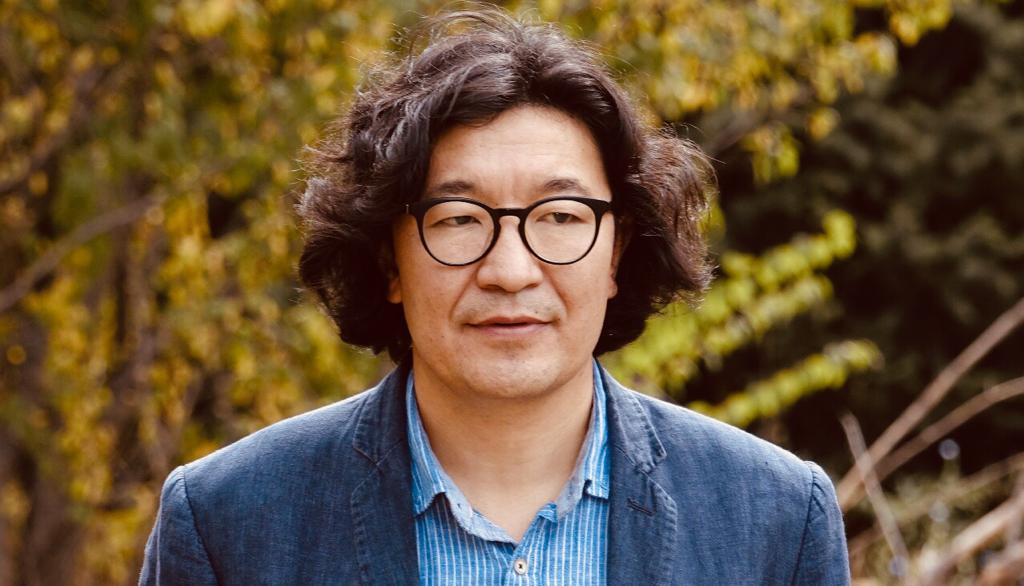 poet, playwright, screenwriter, producerannasbagdat@gmail.comAlmaty, Kazakhstan	
EducationKazakh National Academy of Arts named after T.Zhurgenov,                                               Almaty 2009 – 2012Bachelor of Film and  TV studies, Kazakh National Academy of Arts named after T.Zhurgenov                                                           Almaty 2012 - M.A. of  Film and TV studies  Kazakh National Academy of Arts named after T.Zhurgenov                                                             Almaty  2017-2020                                                                                                                               PhDEmployment historySenior teacher2010 –     Department of Cinema History and Theory at  Kazakh National Academy of Arts named after T.ZhurgenovPlaywright2014 – 2019M.Auezov Kazakh State Academic Drama Theater  Project author and editor-in-chief  2016-    Oner.kz art portal. Ozart Production, CEO 2015-2021Astana Musical theater, director.2021 - 2023ArtKöshe independent theater, founder, producer.2022 - PlaysBaqtan otkende (Passing the Garden), 2014Eles janbır  (Ghost rain), 2013Ruh (Spirit), German Drama Theater, 2016Almas qılıs (Diamond sword), Kazakh State Academic Drama Theater named after M.Auezov, 2016Dostar serti (Friends’ Vow), Astana Musical Theatre, 2016Er Tostik; Theatre of Astana Musical 2017Jır-Jolbarıs (Moment of Zhambyl’s life), Alatau traditional theater of art, 2018Shanyraq (From the cradle to the grave), Astana Musical Theatre, 2019SEN musical, ArtKöshe independent theater, 2022Päter 30/1, ArtKöshe independent theater, 2023ScreenplaysAli and Aiya, Animated series -   (first season, 2013-2014, balapan channel);Aidar, animated series -   (1 season 2018, 2-3 season 2019, balapan channel);Ak kus (White bird) TV-series -   (2018, balapan channel);Syilyq (Present) author of the short film (2018, balapan channel);Altyn adam (Golden man), Full-feature animated film (Kazakhfilm, 2020).DirectorAidar, animated series -   (1 season 2018, 2-3 season 2019, balapan channel);Päter 30/1, ArtKöshe independent theater, 2023ProducerAidar, animated series -   (1 season 2018, 2-3 season 2019, balapan channel);SEN, musical, ArtKöshe independent theater, 2022Päter 30/1, ArtKöshe independent theater, 2023AwardsWinner of the nomination "The best drama of the year" of the literary prize "Altyn tobylgy", created by the Foundation of the First President of the Republic of Kazakhstan (2015 for the play "Baqtan otkende" ‘Passing the Garden’)."The playwright of the Year" (2016). Professional award “Enlikgul – 2016” created by The Union of Theatrical Figures of Kazakhstan.